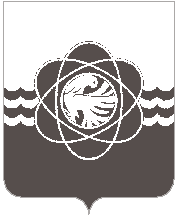 44 сессии  пятого созыва	от 22.07.2022 №  262 Рассмотрев обращение Администрации муниципального образования «город Десногорск» Смоленской области от 19.04.2022 № 3608, учитывая рекомендации постоянной депутатской комиссии планово-бюджетной, по налогам, финансам и инвестиционной деятельности, Десногорский городской Совет  Р Е Ш И Л:1. Признать утратившим силу решение Десногорского городского Совета от 24.04.2018 № 423 «Об утверждении стоимости платных услуг, оказываемых муниципальным бюджетным учреждением «Управление по делам гражданской   обороны и чрезвычайным ситуациям» муниципального образования «город Десногорск» Смоленской области». 2. Настоящее решение опубликовать в газете «Десна».О признании утратившим силу решения Десногорского городского Совета от  24.04.2018 № 423 «Об утверждении стоимости платных услуг, оказываемых муниципальным бюджетным учреждением «Управление по делам гражданской   обороны и чрезвычайным ситуациям» муниципального образования «город Десногорск» Смоленской области»	И.о. Председателя         Десногорского городского Совета                                                              Е.П. Леднёва И.о. Главы  муниципального образования  «город Десногорск» Смоленской  области                                                                                   З.В. Бриллиантова